	BCH ĐOÀN TP. HỒ CHÍ MINH	      ĐOÀN TNCS HỒ CHÍ MINH             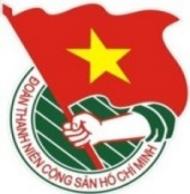 	***		TUẦN	          TP. Hồ Chí Minh, ngày 24 tháng 4 năm 2022	17/2022LỊCH LÀM VIỆC CỦA BAN THƯỜNG VỤ THÀNH ĐOÀN		(Từ 25-4-2022 đến 01-5-2022)---------* Trọng tâm: - Chương trình Thắp nến tri ân các Anh hùng, Liệt sĩ nhân kỷ niệm 47 năm Ngày giải phóng miền Nam, thống nhất đất nước (30/4/1975 - 30/4/2022).- Đại hội điểm cấp Thành phố tại các đơn vị: Huyện Đoàn Bình Chánh, Đoàn Tổng Công ty Cấp nước Sài Gòn - TNHH MTV.* Lịch làm việc thay thư mời trong nội bộ Cơ quan Thành Đoàn.Lưu ý: Các đơn vị có thể tải lịch công tác tuần tại Trang thông tin điện tử Văn phòng Thành Đoàn vào ngày Chủ nhật hàng tuần.	TL. BAN THƯỜNG VỤ THÀNH ĐOÀN	CHÁNH VĂN PHÒNG	(Đã ký)	Nguyễn Tất ToànNGÀYGIỜNỘI DUNG - THÀNH PHẦNĐỊA ĐIỂMTHỨ HAI25-407g15✪  Dự Đại hội đại biểu Đoàn TNCS Hồ Chí Minh Huyện Bình Chánh lần thứ XII, nhiệm kỳ 2022 - 2027 - Phiên 1 (TP: đ/c M.Hải, Tr.Quang, T.Toàn, thành viên Tổ công tác)UBND Huyện Bình ChánhTHỨ HAI25-408g00  Dự Đại hội đại biểu Đoàn TNCS Hồ Chí Minh Tổng Công ty Cấp nước Sài Gòn - TNHH MTV lần thứ IV, nhiệm kỳ 2022 - 2027 - Phiên 1 (TP: đ/c T.Phương, H.Minh, N.Nguyệt, T.Tuấn, H.Yến, thành viên Tổ công tác)Trung tâm Hội nghị 272THỨ HAI25-411g30  📷Hội nghị triển khai Hội thi "Thủ lĩnh sinh viên TP. Hồ Chí Minh" lần 6 - năm 2022 (TP: đ/c N.Linh, Đ.Nguyên, VP Hội SVVN TP, đại diện Thường trực Hội Sinh viên Việt Nam các trường theo thư mời)Trực tuyếnTHỨ HAI25-413g30  Dự Đại hội đại biểu Đoàn TNCS Hồ Chí Minh Tổng Công ty Cấp nước Sài Gòn - TNHH MTV lần thứ IV, nhiệm kỳ 2022 - 2027 - Phiên 2 (TP: đ/c T.Nguyên, H.Minh, N.Nguyệt, T.Tuấn, H.Yến, thành viên Tổ công tác)Trung tâm Hội nghị 272THỨ HAI25-413g45✪Dự Đại hội đại biểu Đoàn TNCS Hồ Chí Minh Huyện Bình Chánh lần thứ XII, nhiệm kỳ 2022 - 2027 - Phiên 2 (TP: đ/c T.Phương, M.Hải, Tr.Quang, T.Toàn, thành viên Tổ công tác)UBND Huyện Bình ChánhTHỨ HAI25-414g00Họp với Ban Văn hóa - Xã hội, Hội đồng nhân dân Thành phố về chương trình “Lãnh đạo Thành phố gặp gỡ thiếu nhi” năm 2022 (TP: đ/c T.Hà, N.Nhung, Đ.Quy)HĐND TPTHỨ HAI25-416g00Làm việc với Đoàn Trường ĐH Hoa Sen về công tác chuẩn bị Đại hội Đoàn trường nhiệm kỳ 2022 - 2024 (TP: đ/c T.Hà, N.Nhung, Ban TN)Cơ sởTHỨ HAI25-418g00  📷Vòng bán kết Bảng B - Hội thi tìm hiểu Chủ nghĩa Mác - Lênin, Tư tưởng Hồ Chí Minh "Ánh sáng thời đại" lần 10, năm 2022 - Trận 4B, 6B (TP: đ/c Thường trực Thành Đoàn, N.Linh, Ban TNTH, Ban tổ chức Hội thi và các đội thi theo thông báo)NVHTNTHỨ ba26-409g00✪📷Sinh hoạt chuyên đề Ban Thường vụ Thành Đoàn (mở rộng) - 03 ngày (TP: đ/c T.Phương, Ban Thường vụ Thành Đoàn, đại diện Thường  trực Hội LHTNVN TP, Hội SVVN TP, Hội đồng Đội TP, VP)Theothông báoTHỨ ba26-410g30  Làm việc với Trường Đoàn Lý Tự Trọng và Trung tâm Sinh hoạt dã ngoại Thanh thiếu nhi Thành phố về Liên hoan Bí thư chi đoàn giỏi năm 2022 (TP: đ/c N.Nguyệt, T.Linh, T.Ánh, đại diện Ban Giám hiệu TĐ LTT, Ban Giám đốc Trung tâm SHDNTTN)Trực tuyếnTHỨ Tư27-408g00Dự Hội nghị lần thứ 13 Ban Chấp hành Đảng bộ Thành phố khóa XI - Cả ngày (TP: đ/c T.Phương)Theo thư mờiTHỨ NĂM28-406g30✪Dự Lễ viếng Nghĩa trang Liệt sĩ Thành phố, Nghĩa trang Thành phố, Lễ dâng hương, dâng hoa Chủ tịch Hồ Chí Minh và Chủ tịch Tôn Đức Thắng nhân kỷ niệm 47 năm Ngày giải phóng miền Nam, thống nhất đất nước (30/4/1975 - 30/4/2022) và 136 năm Ngày Quốc tế Lao động (01/5/1886 - 01/5/2022) (TP: đ/c T.Phương)Theo thư mờiTHỨ NĂM28-414g00✪📷Dâng hương, dâng hoa Chủ tịch Hồ Chí Minh và Chủ tịch Tôn Đức Thắng nhân kỷ niệm 47 năm Ngày giải phóng miền Nam, thống nhất đất nước (30/4/1975 - 30/4/2022) và 136 năm Ngày Quốc tế Lao động (01/5/1886 - 01/5/2022) (TP: đ/c T.Phương, M.Hải, T.Hà, T.Nguyên, đại diện lãnh đạo các Ban - VP, cán bộ Khối Phong trào Cơ quan chuyên trách Thành Đoàn)Bảo tàng Hồ Chí Minh - CN TP.HCM, Phòng tưởng niệm CT Tôn Đức Thắng, Công viên Tượng đài CT Hồ Chí Minh,Tượng Bác Hồ với thiếu nhi - NTN TPTHỨ NĂM28-414g00  Họp xét duyệt đề tài Chương trình Vườn ươm Sáng tạo Khoa học Công nghệ trẻ (TP: đ/c K.Thành, Hội đồng Khoa học, Chủ nhiệm đề tài, Trung tâm PTKHCNT)Trực tuyếnTHỨ NĂM28-415g00✪📷Lễ viếng Nghĩa trang Lạc Cảnh và Nghĩa trang Liệt sĩ Thành phố nhân kỷ niệm 47 năm Ngày giải phóng miền Nam, thống nhất đất nước (30/4/1975 - 30/4/2022) (TP: đ/c T.Phương, M.Hải, T.Hà, T.Nguyên, đại diện lãnh đạo các Ban - VP, cán bộ Khối Phong trào Cơ quan chuyên trách Thành Đoàn)Nghĩa trang Lạc Cảnh, Nghĩa trang Liệt sĩThành phốTHỨ NĂM28-418g00✪📷Chương trình Thắp nến tri ân các Anh hùng Liệt sĩ nhân kỷ niệm 47 năm Ngày giải phóng miền Nam, thống nhất đất nước (30/4/1975 - 30/4/2022) (TP: đ/c T.Phương, M.Hải, T.Hà, T.Nguyên, CLB Truyền thống Thành Đoàn, đại diện lãnh đạo các Ban - VP, cán bộ Khối Phong trào Cơ quan chuyên trách Thành Đoàn, thành phần theo Thông báo số 2423-TB/TĐTN-VP)Nghĩa trang Liệt sĩThành phốTHỨ SÁU29-408g00Dự tiếp xúc cử tri lĩnh vực giáo dục (TP: đ/c T.Phương)Theo thư mờiTHỨ SÁU29-409g00  Hội nghị Ban Chấp hành Đảng bộ Cơ quan Thành Đoàn tháng 4 năm 2022 (TP: đ/c P.Thảo, Đảng ủy viên, Ủy viên Ủy ban Kiểm tra Đảng ủy Cơ quan Thành Đoàn)P.B2THỨ SÁU29-411g00  📷Lễ kết nạp Đảng viên mới Chi bộ Trường học (TP: đ/c N.Linh, đảng viên chi bộ)Phòng truyền thống Đoàn TNCS HCM TP.HCMTHỨ SÁU29-414g00Họp với Nhà Văn hóa Thanh niên Thành phố về Tổ khúc nghệ thuật, kịch bản tham luận Đại hội Đoàn Thành phố lần thứ XI, nhiệm kỳ 2022 - 2027 (TP: đ/c M.Hải, đại diện lãnh đạo Ban TC-KT, Ban TG-ĐN, Ban CNLĐ, Ban TNTH, Ban MT-ANQP-ĐBDC, VP)P.B2THỨ SÁU29-414g00📷Họp triển khai các hoạt động của Đội TNTP Hồ Chí Minh TP. Hồ Chí Minh chào mừng kỷ niệm 81 năm Ngày thành lập Đội TNTP Hồ Chí Minh (15/5/1941 - 15/5/2021) và chào mừng Đại hội Đoàn Thành phố lần thứ XI, Đại hội Đoàn toàn quốc lần thứ XII, nhiệm kỳ 2022 - 2027 (TP: đ/c T.Hà, N.Nhung, Ban TN, lãnh đạo NTN TP, Báo KQĐ, Thường trực Hội đồng Đội các Quận - Huyện, TP. Thủ Đức)HTTHỨ SÁU29-414g30Họp với Ban Tổ chức Thành ủy về Đại hội Đoàn các cấp (TP: đ/c T.Phương, T.Nguyên, N.Nguyệt, Ban TC-KT, VP)Theo thư mờiTHỨ SÁU29-416g00Hội nghị rút kinh nghiệm công tác tổ chức Đại hội điểm cấp Thành (TP: đ/c T.Phương, M.Hải, T.Hà, T.Nguyên, lãnh đạo các Ban - VP, cán bộ Khối Phong trào Cơ quan chuyên trách Thành Đoàn)HTTHỨ SÁU29-417g00  📷Hội nghị Ban Chấp hành Hội Sinh viên Việt Nam Thành phố khóa VI, nhiệm kỳ 2020 - 2023 (TP: đ/c T.Phương, N.Linh, Đ.Nguyên, D.Quân, T.Nguyễn, Ban Chấp hành Hội SVVN TP)HTTHỨ BẢY30-4NGHỈ LỄ NGÀY CHIẾN THẮNG (30/4)***LỊCH TRỰC* Tại số 01 Phạm Ngọc Thạch:- Từ 07g30 đến 12g00:+ Đ/c Lê Phú Lâm - UVBCH, Phó Văn phòng Thành Đoàn+ Đ/c Lê Mạnh Linh - Cán bộ Ban Tổ chức - Kiểm tra Thành Đoàn+ Đ/c Mai Hữu Tâm - Cán bộ Ban Tổ chức - Kiểm tra Thành Đoàn+ Đ/c Cao Hoài Khánh Duy - Cán bộ Ban Công nhân lao động Thành Đoàn- Từ 12g00 đến 16g30:+ Đ/c Nguyễn Ngọc Nhung - UVBCH, Phó Ban Thiếu nhi Thành Đoàn+ Đ/c Hà Thị Mai Phương - Cán bộ Ban Tổ chức - Kiểm tra Thành Đoàn+ Đ/c Đào Thị Ánh - Cán bộ Ban Tổ chức - Kiểm tra Thành Đoàn- Từ 16g30 đến 07g30 sáng hôm sau: Bảo vệ trực.* Tại số 05 Đinh Tiên Hoàng:- Từ 07g30 đến 12g00:+ Đ/c Bùi Hữu Hồng Hải - Phó Ban Mặt trận - ANQP - ĐBDC Thành Đoàn+ Đ/c Phan Văn Nam - Cán bộ Ban Mặt trận - ANQP - ĐBDC Thành Đoàn- Từ 12g00 đến 16g30:+ Đ/c Bùi Hữu Hồng Hải - Phó Ban Mặt trận - ANQP - ĐBDC Thành Đoàn+ Đ/c Trần Minh Huy - Cán bộ Ban Mặt trận - ANQP - ĐBDC Thành Đoàn- Từ 16g30 đến 07g30 sáng hôm sau: Bảo vệ trực.CHỦ NHẬT01-5NGHỈ LỄ NGÀY QUỐC TẾ LAO ĐỘNG (01/5)***LỊCH TRỰC* Tại số 01 Phạm Ngọc Thạch:- Từ 07g30 đến 12g00:+ Đ/c Nguyễn Thị Hoàng Yến - Phó Ban Tuyên giáo - Đối ngoại Thành Đoàn+ Đ/c Nguyễn Trung Tú - Cán bộ Ban Công nhân lao động Thành Đoàn- Từ 12g00 đến 16g30:+ Đ/c Nguyễn Xuân Diện - Phó Văn phòng Thành Đoàn+ Đ/c Hồ Đắc Cẩm Bình - Cán bộ Ban Thanh niên trường học Thành Đoàn- Từ 16g30 đến 07g30 sáng hôm sau: Bảo vệ trực.* Tại số 05 Đinh Tiên Hoàng:- Từ 07g30 đến 12g00:+ Đ/c Nguyễn Công Hằng - Phó Giám đốc Trung tâm Công tác xã hội Thanh niên Thành phố+ Đ/c Năng Thị Mỹ Duyên - Cán bộ Trung tâm Công tác xã hội Thanh niên Thành phố- Từ 12g00 đến 16g30: + Đ/c Phan Văn An - Giám đốc Hãng Phim Trẻ + Đ/c Cổ Tấn Minh Quang - Cán bộ Hãng Phim Trẻ- Từ 16g30 đến 07g30 sáng hôm sau: Bảo vệ trực.